SANTA MARIA HIGH SCHOOL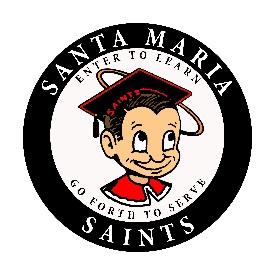 		DAILY BULLETIN Thursday, August 23, 2018  GENERALMUST have a school ID at all times. Students are not permitted to leave campus during the school day. You MUST check out of school with the permission of the Attendance or Health Office. The parking area on Camino Colegio, in front of the Admin building, is reserved for visitors and guests only and is designated as 1-hour parking.  Please do not park in this area, as your vehicle may be cited.Speakers and loud music are NOT allowed on campus.Keep our campus clean.  PLEASE pick up after yourself.  Remind your classmates to do so, as well.Accountability means; Taking responsibility for my own choices, mistakes, and actions.Respect Yourself, Respect Others, And Respect Our School.9th Grade Tablet Distribution is scheduled from August 23-28 at the MMLC.  Freshmen students, you will be receiving your personal computer tablet during your PE classes.  In order to receive your tablet, you must remember to bring your completed Student Tablet Use Policy form signed by yourself as well as your parent/guardian.  Your student ID card is also required.Attention seniors:  Deadline to pay your tablet insurance is this Friday, August 24 at the Business Office.  Please remember to bring your tablet insurance form with your parent’s signature and your $10.00 payment.  The forms will be distributed in your Government/Economics classes.  If you are a senior and have not received your insurance form, please pick one up at the Business Office. Hey Saints! Have you turned in your LUNCH application this year?  If NOT, YOU WILL BE DROPPED from the lunch program soon.  Turn in your lunch application today or apply online for a 1 day process at family.titank12.com!  See Community Liaison-Patty Lopez in administration building next to the attendance office if you have any questions.Attention all students: Interested in earning money during school hours? The cafeteria has positions available during lunch.  Please see Donna Baker in the cafeteria for a work application before 8:00 a.m.  Stop by the happy store in room 334 during break, lunch, or after 6th for snacks and ice cream!CLUBSIf you are interested in leadership, travel and networking, then come to the FIRST Future Business Leaders of America Meeting TODAY at lunch in room 230.If you are interested in hiking, camping and exploring the outdoors, come to the Alpine Club meeting at lunch TODAY in room 640.  All interested students are encouraged to attend.Attention all students! Are you looking for an exciting year? Are you proud of your culture, language, and ethnic background? CE'ENI is having a meeting TODAY in room 442 to talk about the possible activities that you can enjoy during this school year to celebrate your traditions. Meet the members of this club who will give you more information about the different fun places you can visit and how you can participate in the community.SPORTSCross Country: Anyone interested in being on the cross country team will meet at the track every day after school at 3:15. Please wear running clothes and bring a copy of your current physical. If you have questions please see Mr. Youngblood in room 245. Or Mr. Wallace in the lobby of the gym. Cross Country practice has started. School Doors Open at 7:15                         	   Santa Maria High School - Go, Saints!